Scenario  for a  month of foreign LanguagesA good teacher must be able to put himself in the place of those who find learning hard.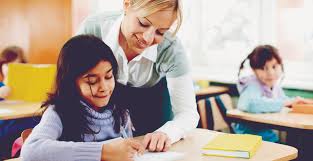 District: Bo`stonlikDone by: Sarsenova Ayjan        Theme: Have fun with Cinderellawww.hasanboy.uz dan olindi Speaker Good morning dearest and nearest teachers and guests! We are happy to see you at our  festival . Our festival is called “Have fun with Cinderella . Speaker : This festival was prepared by 7th  grade pupils to demonstrate their ability by acting in front of you Speaker :Enjoy and have fun!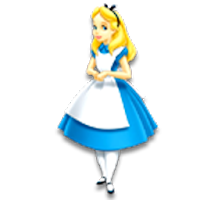 Сцена 1Три сводные сестры Золушки сидят в гостиной – развлекаются. Золушка прибирается, подметает, вытирает пыль.Сёстры повторяют считалочку, играют в ладушки (могут петь песенку, разученную на уроке, на усмотрение учителя)-          One potato-         Two potatoes-         Three potatoes,  four-         Five potatoes-         Six potatoes-         Seven potatoes more-         Bad one…Cinderella asks the girls:-  Girls, girls we will go to the ball, we will go to the ball!!!Gives the invitation which was given by the King:Mother:   this is the invitation from the king1 Daughter: we will go to the ball!!!2 Daughter: we will go to the ball!!!1 Daughter: Cinderella, bring me a powder!Cinderella: One minute, one minute2 Daughter: Cinderella, bring me a mirror!Cinderella: One minute, one minute (brings necessary things)Cinderella: May I go to the ball?!1 Daughter : Of cause, no! You haven’t got beautiful dress2 Daughter: You haven’t got beautiful shoesMother:  Besides, you have got a lot to do at home!!!Мать и сёстры уходят. Сёстры смеются над Золушкой. Последняя показывает ей язык.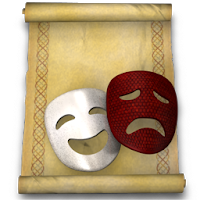 Сцена 2Золушка остаётся одна. Садится на стул и плачет.Cinderella: I have no dress, I have no shoes. And I so want to go to the ball! I want to see the prince.Звучит музыка и появляется фея. Fairy: - Hello, Cinderella! Why are you crying?Cinderella: Oh, dear... fairy… I do want to go to the ball…but  I have no dress, I have no shoes…Fairy: Don’t cry .I can help you!  One- two- three….Волшебница взмахивает волшебной палочкой, Золушка сбрасывает старый халат и остаётся в  красивом платье с изумлением осматривает себяCinderella: What a beautiful dress! Oh, thank you!Fairy: One- two- three Выходит маленький паж и на подушечке несёт красивые туфелькиCinderella: Thank you, thank you, dear fairy… I’ll go to the ball!!! I’ll see the prince!!!Fairy: The carriage is at the door Золушка надевает туфельки убегает, кричит из-за сцены, благодарит фею.Fairy:  (кричит ей вслед) Don’t forget, at 12 o’clock you must be back! Te carriage, the dress and shoes will disappear!!!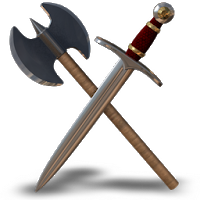  Сцена 3Сцена бала начинается с приветствия короля . Придворные кавалеры  оживляются  при появлении короля- Wonderful evening, your majesty!- Good evening, your majesty!- Lovely day, your majesty!-  Thank you for invitation, your majesty!-  You look  great, your majesty!The king: Good evening Ladies and Gentlemen! Glad to see you!  Let’s make fun!В зал входит Золушка, осматриваетсяThe king:  Who is this girl? She is very beautiful!-         We don’t know, your majesty!-         This girl is not from your kingdom, we don’t know this girl!Принц подходит к Золушке, знакомится с нейThe prince: Hello, what is your name?Cinderella: I’m Cinderella and you?The prince: My name is RichardThe king:  The prince is talking to the beautiful unknown girl! Let’s music play! Everybody dance!The prince: May I dance with you?Cinderella: Yes, I like dancingThe prince:  Where are you from? I haven’t seen you before!Cinderella: I haven’t been to your palace yet. Пары меняются1Gantlman:  Hello, my name is George, what is your name?1Lady:  My name is Mary1Gantleman: What is your hobby?1Lady:  My hobby is singingПары меняются2 Gentleman: My name is Henry. What is your name?2 Lady: My name is Elisabeth2 Gentleman: You look nice!2 Lady: Thank you.Пары меняются3 Gentleman: My name is John, What is your name? 3 Lady: My name is Victoria3 Gentleman: Do you like playing golf?3 Lady: Yes, I do!Cinderella: (слышит бой часов) It is 12 o’clock! I must go away!The prince: Why are you running away?!Золушка  убегает, принц бежит за ней. Танцующие заканчивают, минует, кланяются дуг дугу и парами уходят за сцену  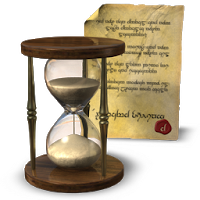 Сцена 4Комната в доме Золушки. Сёстры  с мачехой сидят на стульях сплетничают. Золушка прибирается  и подслушивает их разговор.Mother: Who was that unknown girl at the ball?1D – Yes, it is interesting!2D -  The prince danced with her!3D –  (looks at the window) What is the noise?Глашатай и два королевских гвардейца появляются под окнами (под сценой)  и читают королевский указ. Дочери с матерью и Золушка застыв слушают глашатая.WANTEDWanted a girl. She is very beautiful. She has got blue eyes and long fare hair.She has got very small foot. She has lost a shoe. Every girl in the kingdom must try on the shoe.Идут в зал и примеряют туфельку девочкам в зале: This is not your sizeМачеха зовёт  охранников в дом.Mother: Come in gentlemen! I have two daughters; they want to try the shoe on!Охранники поднимаются на сцену. Дочери сидят на скамеечке и вытягивают ноги, чтобы примерить туфлю1Daughter: I want to try the shoeThe guard : This is not your size2Daughter: I want to try the shoeThe guard : This is not your sizeMother: I want to try the shoeThe guard : This is not your size. Are there other girls in the house?Mother, daughter1 and daughter2:  No, No, NoCinderella: Yes, I am. I want to try the shoeThe guard: This is your size!Cinderella: Yes, and I have another shoe.The guard: I must take you to the palace!Надевает другую туфельку, сбрасывает халат и опять оказывается в красивом платье.Cinderella: I’m readyЗолушка уходит в сопровождении охранников, сёстры и мачеха остаются на сцене, удивлённо разводят руками  и вместе восклицают:-         What a surprise!!!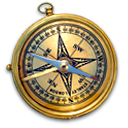 Сцена 5На сцену выходят Золушка с принцем  в сопровождении придворных дам и кавалеров . С другой стороны сцены выходит король. Все встают  и поют заключительную песню на мотив  «We wish you  a merry Christmas…»We wish you a merry weddingWe wish you a merry weddingWe wish you a merry weddingAnd long happy life!Let’s all do a little clappingLet’s all do a little clappingLet’s all do a little clappingAnd spread happy cheer!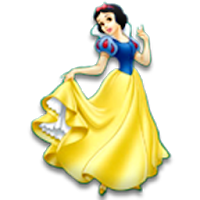 The chief aim of our festival :   giving  praiseworthy to trainers, pupils and teachers Speaker : Good bye dear hardworking teachers and learners! Never stop learning English and we are glad to bring you sense of enjoyment